NBS Specification: 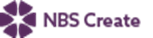 This product is associated with the following NBS Create clause:90-05-20/320 Covers, gratings and frames for access chambersNBS Specification: 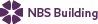 This product is associated with the following NBS clauses:P30 Trenches, pipeways and pits for buried engineering services 301 ACCESS COVERS/ MANHOLE TOPS AND FRAMESProduct Specification: Kent Commercial Range Access Cover KCRM600/600    • Manufacturer: Kent Stainless      Web: www.kentstainless.com      Email: info@kentstainless.com      Tel: +44 (0) 800 376 8377      Fax: +353 53 914 1802      Address: Ardcavan Works, Ardcavan Co Wexford, Ireland    • Product reference: Commercial Manhole     • Type: KCRM300/300/32 / /KCRM450/450/32 / KCRM600/450/32 / KCRM600/600/32 / KCRM750/600/32 / KCRM750/750/32    • Size: 300mm x 300mm clear opening / 450mm x 450mm clear opening / 600mm x 450mm clear opening / 600mm x 600mm clear opening / 750mm x 600mm clear opening / 750mm x 750mm clear opening    • Loading: BS EN 1253 Class K3, FACTA Load class A    • Accessories: 4 no. locking points / shallow profile    • Material: 1.4301 (304) stainless steel /1.4401 (316) stainless steel Suggested Specification: Kent Commercial Range Access Cover KCRM600/600    • Manufacturer: Kent Stainless      Web: www.kentstainless.com      Email: info@kentstainless.com      Tel: +44 (0) 800 376 8377      Fax: +353 53 914 1802      Address: Ardcavan Works, Ardcavan Co Wexford, Ireland    • Product reference: Commercial Manhole     • Type: KCRM600/600/32    • Size: 600mm x 600mm clear opening    • Loading: BS EN 1253 Class K3, FACTA Load class A    • Accessories: 4 no. locking points / shallow profile    • Material: 1.4301 (304) stainless steel /1.4401 (316) stainless steel 